Social Emotional Learning Resources for Parents10 Ways Parents Can Bring Social-Emotional Learning Homehttps://www.edsurge.com/news/2020-04-02-10-ways-parents-can-bring-social-emotional-learning-homeSOCIAL AND EMOTIONAL LEARNING ACTIVITIES FOR FAMILIES AND EDUCATORShttps://www.k12.wa.us/sites/default/files/public/studentsupport/sel/pubdocs/SEL%20Parent%20and%20Educator%20Activities.pdfSocial and Emotional Learning: Strategies for Parentshttps://www.edutopia.org/social-emotional-learning-parent-resourcesSchools, Families, and Social and Emotional Learning: Ideas and Tools for Working with Parents and Families https://casel.s3.us-east-2.amazonaws.com/schools-families-and-social-and-emotional-learning.pdf10+ Social Emotional Activities for Homehttps://www.thepathway2success.com/10-sel-activities-for-home/5 Easy Social Emotional Learning Activities for Kids to do at Homehttps://betterkids.education/blog/5-easy-social-emotional-learning-activities-for-kids-to-do-at-home7 Tips for Practicing SEL at Homehttps://go.panoramaed.com/hubfs/7%20Tips%20for%20Practicing%20SEL%20at%20Home.pdfBuilding Social and Emotional Skills at Homehttps://www.naeyc.org/our-work/families/building-social-emotional-skills-at-homeSocial Emotional Learning Toolkit: Family Engagementhttps://www.movethisworld.com/wp-content/uploads/2020/03/Social-Emotional-Learning-Family-Toolkit.pdfAmerica’s PromiseThe mission of this site is to develop a deep understanding of the conditions necessary for young people to succeed in school and life. The Center for Promise produces rigorous mixed methods research for both academic and non-academic audiences. Its unique value as a research institute is its dedication to youth voice, whether by highlighting the voices and views of young people or working with youth to develop and implement research methods to study the issues affecting their lives.https://www.americaspromise.org/6 Ways Parents Can Bring Social-Emotional Learning Homehttps://www.schoology.com/blog/6-ways-parents-can-bring-social-emotional-learning-homeParent Social Emotional Learning Resources from CASEL (the Collaborative for Academic, Social and Emotional Learning)The website is a curated list of resources, such as blogs, videos, webpages, articles and book chapters, etc. selected by CASEL staff that focuses on the role of parents and parenting in social and emotional learning.https://casel.org/systemic-implementation/sel-with-families-caregivers/Confident parents confident kidsThis site is focused on skills promotion and prevention, not on problems. Problems will be addressed but in a way that uses the situation as a "teachable moment" for the child and the whole family. In short, suggestions are meant to be used right away and easily to support you in optimizing your child's social and emotional learning AND family's connectedness.https://www.fordham.edu/graduate-school-of-education/centers-and-institutes/the-center-for-educational-partnerships/nysnyc-regional-bilingual-education-resource-network/social-emotional-learning-parents-resources/confident parents confident kidshttps://confidentparentsconfidentkids.org/2018/11/08/parents-hopes-for-confident-happy-kids-are-realized-through-social-and-emotional-skills/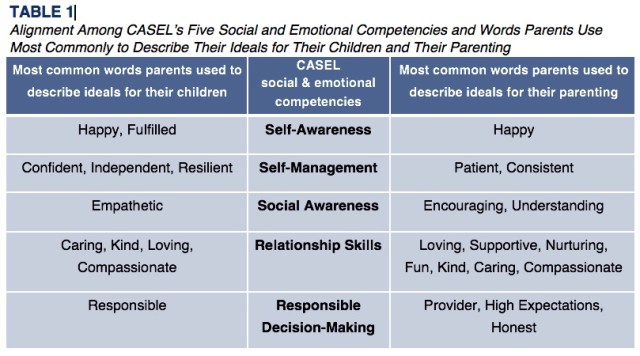 PBS for KidsThis site provides parents/families with an array of activities for children ages 2-8 supporting social-emotional and academic growth. Information about how to support children through the Corona crisis is also addressed.https://www.pbs.org/parents/Resources for Parents of K-12 StudentsActivities designed for parents/guardians to do with their children to strengthen their social and emotional learning skills.https://sel.ed.sc.gov/parents/parent-files/sel-learning-activities/